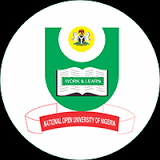 NATIONAL OPEN UNIVERSITY OF NIGERIA JABI ABUJAFACULTY OF HEALTH SCIENCESJanuary-March2018Examinations.COURSE CODE : PHS 311COURSE TITLE : CHILD HEALTHCOURSE UNITS: 2 CREDIT UNITSTIME ALLOWED: 2 HOURSTOTAL MARKS : 70%INSTRUCTION: ANSWER ALL THE QUESTIONS.Q1. a) The Child Right Act(CRA) defines a child as one who is below the age of eighteen years in Nigeria. What categorically did the ACT provides for the child?			4marksb) Describe five basic provisions of the ACT in (1a)above			20marksc) Describe three points  of emphasis on communication and counseling  in Community Integrated Management of Child Illnesses(CIMCI)					6marksQ2. a) Write short note on Low Weight Baby (LWB) 					7 marksb) Mention three benefits of immunization					3marksc) Write short notes on: 								10marks(i)Cognitive development of a new born and (ii)Psychosocial development of a babyQ3. Mention five group of babies who are at the risk of developing symptomatic hypoglycaemiaand discuss its signs, sleepy and persistence conditions, steps to be taken and tests to be done in the newborn.										20marks 